KLASA: 400-08/21-01/11URBROJ:2113/03-03-21-1Stubičke Toplice, 08.09.2021.Na temelju  članka 74. stavka 1. Zakona o komunalnom gospodarstvu (''Narodne novine'', broj 68/18, 110/18 i 32/20) i i članka 46. stavak 2. točka 3. Statuta Općine Stubičke Toplice (Službeni glasnik Krapinsko-zagorske županije br. 16/09, 09/13, 15/18 i 7/21) načelnik Općine Stubičke Toplice donosi sljedećuODLUKU O UTVRĐIVANJU PRIJEDLOGA IZVJEŠĆA O IZVRŠENJU PROGRAMA  ODRŽAVANJA KOMUNALNE INFRASTRUKTURE NA PODRUČJU OPĆINE STUBIČKE TOPLICE ZA RAZDOBLJE OD 01. SIJEČNJA DO 30. LIPNJA 2021. GODINEUVODNE ODREDBE	1.1. Programom održavanja komunalne infrastrukture na području Općine Stubičke Toplice u 2021. godini (u daljnjem tekstu: Program) utvrđen je opis i opseg poslova održavanja komunalne infrastrukture s procjenom pojedinih troškova po djelatnostima i iskaz financijskih sredstava potrebnih za ostvarivanje Programa s naznakom izvora financiranja.	1.2.  Programom su na osnovi zadataka i mjera utvrđenih na području održavanja prometne i komunalne infrastrukture Općine Stubičke Toplice, a u skladu s predvidivim sredstvima i izvorima financiranja utvrđenih Proračunom Općine Stubičke Toplice za 2021. godinu, određeni radovi na održavanju komunalne infrastrukture i to:održavanje nerazvrstanih cestaodržavanje javnih zelenih površinaodržavanje građevina, uređaja i predmeta javne namjeneodržavanje javne rasvjete1.3.   Program se financira sredstvima komunalne naknade, komunalnog doprinosa, Proračuna Općine, naknade za koncesiju, vlastitih prihoda, pomoći od izvanproračunskog korisnika Državnog Proračuna te ostalih prihoda za posebne namjene. UTROŠENA SREDSTVA ZA OSTVARIVANJE  PROGRAMA S NAZNAKOM IZVORA FINANCIRANJA2.1. Utrošena sredstva potrebna za ostvarivanje Programa za razdoblje od 01.siječnja do 30. lipnja 2021. godine osigurana su iz sljedećih izvora:ODRŽAVANJE KOMUNALNE INFRASTRUKTURENa temelju utrošenih sredstava za ostvarivanje Programa, u nastavku su prikazani izvršeni poslovi i radovi na održavanju objekata i uređaja komunalne infrastrukture u razdoblju od 01. siječnja do 30. lipnja 2021. godine po vrsti komunalne djelatnosti, s iskazom pojedinih troškova, kako slijedi:ZAVRŠNE ODREDBEIzvješće o izvršenju Programa održavanja objekata i uređaja komunalne infrastrukture na području Općine Stubičke Toplice za razdoblje od 01. siječnja do 30. lipnja 2021. godine objaviti će se u „Službenom glasniku Krapinsko – zagorske županije“.Odluka se upućuje Općinskom vijeću Općine Stubičke Toplice na donošenje.OPĆINSKI NAČELNIK Josip Beljak, dipl.ing.agr.DOSTAVITI:Općinsko vijeće Općine Stubičke TopliceArhiva, ovdje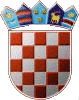 REPUBLIKA HRVATSKAKRAPINSKO-ZAGORSKA ŽUPANIJAOPĆINA STUBIČKE TOPLICENAČELNIKIZVOR FINANCIRANJAUTROŠENA SREDSTVAKomunalna naknada196.773,16Komunalni doprinos21.750,02Sredstva iz Proračuna308.166,55Naknada za koncesiju20.000,00Vlastiti prihodi0Pomoći od izvanproračunskog korisnika državnog proračuna141.491,25Ostali prihodi za posebne namjene1.457,52Red. br.OPIS STAVKEJed.mjereKoličinaProcijenjena vrijednost troškova1.Održavanje nerazvrstanih cesta488.763,891.1.Asfaltni kolnik0,00Zatvaranje udarnih rupa asfaltnom masom sa obradom rubova i ugradnjom kamenog materijala m20,00,00            Rezanje asfaltam0,00,00Zatvaranje udarnih rupa-ručnom20,00,00Iskop koferam3     0,0                    0,001.2.Kolnik od kamenog materijala97.862,64Utovar i dovoz kamenog materijala sa deponijah25,06.250,00Zatvaranje udarnih rupa ručnom2260,022.750,00Strojno poravnanje rasutog kamenog materijalam24.650,040.687,50Valjanje rasutog kamenog materijalah19,02.612,50Nabava i prijevoz kamenog materijalat471,225.562,641.3Održavanje bankina71.000,00Skidanje bankina ručnom00,00Skidanje bankina strojnom2.740,068.500,00Popravak oštećenih dijelova bankinam100,02.500,001.4Održavanje usjeka i zasjeka21.000,00Strojna izrada pokosa uz nerazvrstanu cestu sa utovarom i odvozom na deponiju                      h42,021.000,001.5. Održavanje opreme ceste 2.312,50Popravak prometnih znakovakom0,00,00Nabava i zamjena prometnog znaka kom3,01.875,00Nabava i zamjena stupa prometnog znakakom1,0437,50Nabava i prometnog ogledalakom00,00Čišćenje i ličenje stupova prometnih znakovakom00,00Popravak cestovnih stupićakom5,01.500,001.6.Održavanje zelenila uz nerazvrstanu cestu90.612,50Malčanje traveh71,020.412,50Obrezivanje grmlja i drveća-strojno sa drobljenjem h166,051.875,00Obrezivanje grmlja i drveća-ručnoh113,016.950,00Čišćenje zemljišnog pojasah5,01.375,001.7.Tekuće održavanje mostova8.937,50Popravak betonskih mostovah65,08.937,501.8.Čišćenje snijega01.01.-30.06.-141.491,251.9.Održavanje građevina javne odvodnje oborinskih voda43.047,50Strojno čišćenje cestovnog jarka sa utovarom i odvozom na deponijm2.343,032.216,25Ručno čišćenje cestovnog jarkam00,00Čišćenje slivnikakom22,01.925,00Čišćenje linijske rešetkem13,0812,50Čišćenje cijevi propustah75,06.093,75Dobava i zamjena cestovnog rubnjakam00,00Nabava i zamjena linijske rešetke ČBR 235 mm x 16 mmm00,00Nabava i zamjena poklopca revizijskih okana 600 x 600 mm nosivosti 15tkom2,02.000,00Nabava i zamjena slivne rešetke 400x400 mm nosivosti 25tkom00,00Demontaža postojećeg okvira poklopca revizijskog okna i montaža novogkom00,00Demontaža postojećeg okvira slivne rešetke i montaža novogkom00,001.10.Nepredviđeni radovi i usluge12.500,00Sanacija revizijskog okna oborinske odvodnjekpl1,010.000,00Snimanje cijevi oborinske odvodnjekpl1,02.500,002.Održavanje javnih zelenih površina109.665,352.1.Održavanje parkova i cvijeća (košnja trave, grabljenje lišća, uređenje i održavanje cvjetnih gredica, rezanje suhih stabala, održavanje ukrasnog grmlja, parkovnih klupa i ostali potrebni radovi uključujući i materijal)paušal153.405,572.2.Sadnja cvijećapaušal139.666,032.3.Održavanje dječjih igralištakom416.593,752.4.Nepredviđeni radovi, usluge i  materijalpaušal00,003.Održavanje građevina, uređaja i predmeta javne namjene16.102,413.1.Održavanje fontanekom116.102,413.2.Održavanje javnog satakom00,003.3.Održavanje urbane opreme kom00,003.4.Održavanje autobusnih nadstrešnica kom00,003.5.Održavanje oglasnih panoakom00,003.6.Nepredviđeni radovi i uslugepaušal00,004.Javna rasvjeta75.106,854.1.Održavanje objekata javne rasvjete – uključuje elektromontažne radove te hitne intervencijePo potrebi-21.612,504.2.Utrošak el. energije01.01.-30.06.-53.494,35REKAPITULACIJAREKAPITULACIJAREKAPITULACIJA1.Održavanje nerazvrstanih cesta 488.763,892.Održavanje javnih zelenih površina109.665,353.Održavanje  građevina, uređaja i predmeta javne namjene16.102,414.Javna rasvjeta75.106,85 SVEUKUPNO:689.638,50